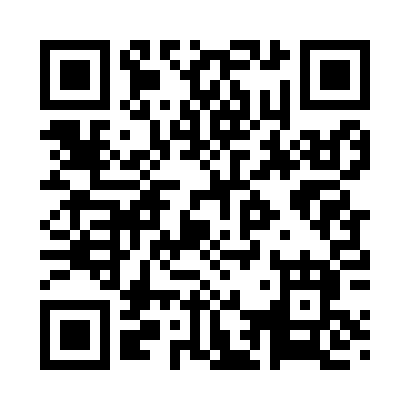 Prayer times for Beeler Terrace, Illinois, USAMon 1 Jul 2024 - Wed 31 Jul 2024High Latitude Method: Angle Based RulePrayer Calculation Method: Islamic Society of North AmericaAsar Calculation Method: ShafiPrayer times provided by https://www.salahtimes.comDateDayFajrSunriseDhuhrAsrMaghribIsha1Mon3:485:2512:554:538:2410:012Tue3:495:2612:554:538:2310:003Wed3:505:2612:554:538:2310:004Thu3:505:2712:554:548:2310:005Fri3:515:2812:554:548:239:596Sat3:525:2812:554:548:229:597Sun3:535:2912:564:548:229:588Mon3:545:2912:564:548:229:579Tue3:555:3012:564:548:219:5710Wed3:565:3112:564:548:219:5611Thu3:575:3112:564:548:219:5512Fri3:585:3212:564:548:209:5413Sat3:595:3312:564:548:209:5414Sun4:005:3412:564:548:199:5315Mon4:015:3412:574:548:189:5216Tue4:025:3512:574:548:189:5117Wed4:035:3612:574:548:179:5018Thu4:045:3712:574:548:169:4919Fri4:055:3812:574:538:169:4820Sat4:075:3812:574:538:159:4721Sun4:085:3912:574:538:149:4622Mon4:095:4012:574:538:139:4423Tue4:105:4112:574:538:139:4324Wed4:115:4212:574:538:129:4225Thu4:135:4312:574:528:119:4126Fri4:145:4412:574:528:109:3927Sat4:155:4512:574:528:099:3828Sun4:165:4612:574:528:089:3729Mon4:185:4612:574:518:079:3530Tue4:195:4712:574:518:069:3431Wed4:205:4812:574:518:059:33